Рассмотрено                                                                                                                 Утверждаюна педагогическом совете                                                                                 Директор МБОУПротокол №1 от   28 августа2015г.                                                             Погроминская СОШЕгоров В.А.___________Положениео школьном спортивном клубе 1. Общее положение.1.1. Настоящее Положение определяет общий порядок организации и работы школьного спортивного клуба «Олимпик» МБОУ Погроминская СОШ, далее школьный спортивный клуб, регламентирует правовой статус школьного спортивного клуба и устанавливает его цели, задачи, функции, механизм управления, порядок организации и содержания деятельности, права и обязанности, ответственность, а также порядок взаимодействия с другими структурными подразделениями  МБОУ Погроминская СОШ. 1.2. Школьный спортивный клуб «Олимпик» является структурным подразделением образовательного учреждения МБОУ Погроминская СОШ, реализующим внеучебную физкультурную спортивную деятельность в области «Физическая культура».1.3. Клуб создается решением педагогического Совета ОУ и утверждается приказом директора ОУ.1.4. Клуб не является юридическим лицом.1.5. Решение о ликвидации клуба принимается педагогическим советом ОУ и утверждается директором школы.1.6. В своей деятельности клуб руководствуется:-уставом МБОУ Погроминская СОШ;-концепцией развития МБОУ Погроминская СОШ;-настоящим положением;-решением педагогического совета МБОУ Погроминская СОШ, а также другими законодательными и нормативно-правовыми актами Министерства образования и науки РФ, правилами внутреннего трудового распорядка, приказами и распоряжениями директора ОУ, регламентирующими деятельность учебного заведения в области физического воспитания.1.7. Клуб подчиняется непосредственно директору МБОУ Погроминская СОШ1.8. Работа клуба осуществляется в соответствии с учебными программами (по направлениям), учебными планами, ежегодными планами работы ОУ по всем видам деятельности: учебно-воспитательной, методической, организационно – педагогической и др. 1.9 План работы клуба «Олимпик» утверждается руководителем клуба ежегодно, согласуется с директором ОУ.1.10. Контроль за деятельностью клуба осуществляет директор ОУ.1.12 Клуб организует и проводит физкультурно-спортивную работу среди учащихся 1-11 классов, среди родителей и учителей, жителей с. Погромное.  Непосредственное руководство внеурочными формами школьной спортивной работы осуществляет руководитель клуба, назначенный директором ОУ.1.13. Деятельность клуба строится на принципах свободного физкультурного образования; приоритета общечеловеческих ценностей, гражданственности и любви к Родине; учёта физкультурно-исторических и национальных традиций территории Тоцкого района; общедоступности и адаптивности  реализуемых физкультурно-оздоровительных, образовательных и спортивных программ к уровням и особенностям здоровья, физического развития, физической и технической подготовленности занимающихся, государственно - общественного управления.1.14. ШСК «Олимпик» вправе иметь свою символику и наградную атрибутику. 2. Цели и задачиЦелью деятельности клуба является:Укрепление здоровья и повышение уровня физического развития обучающихся, формирование у членов клуба  потребности в физическом совершенствование, содействие в осознании ими особой важности и необходимости целенаправленных занятий (в том числе самостоятельных) физической культурой и спортом для всесторонней физической подготовленности социальной адаптации.Задачи:Организация досуга школьников;Повышение мотивации к укреплению здоровьяОрганизация физкультурно-спортивной работы во внеурочное время;Формирование школьных команд по видам спорта и участие в соревнованиях;Воспитание чувства ответственности у школьников – старшие школьники оказывают помощь в организации занятий с младшими.Создание совместно с администрацией необходимых условий для массового развития физической культуры и спорта в образовательном учреждении;Выявление наиболее талантливых и перспективных детей для подготовки спортивного резерва в учреждениях дополнительного образования физкультурно-спортивной направленности. 3. Направления деятельности КлубаКлуб осуществляет свою деятельность в следующих направлениях:Проведение внутришкольных спортивных соревнований (товарищеских встреч между классами, спортивными командами школы) в рамках школьной спартакиады;Организация  спортивных секций разной направленностиПроведение конкурсов на лучшую постановку массовой культурно-оздоровительной и спортивной работы среди классов;Выявление лучших спортсменов класса, школы;Пропаганда физической культуры и спорта в школе;Участие обучающихся в  школьных этапах Всероссийских спортивных соревнований школьников «Президентские состязания», «Президентские спортивные Игры», Участие обучающихся в спортивных мероприятиях: «День физкультурника», «А ну-ка, парни!», «Веселые старты»; проектов учащихся: «В здоровом теле – здоровый дух» и других.Проведение дней здоровья в школе под девизом: «Спорт – формула жизни»; смотров-конкурсов на лучшую постановку спортивно-массовой и физкультурно-оздоровительной работы в классах.Информационное обеспечение спортивной жизни школы через  информационные стенды, сайт школы. 4. Функции.Клуб:организует и проводит физкультурно-оздоровительные и спортивно-массовые мероприятия, в том числе школьные этапы Всероссийских спортивных соревнований школьников «Президентские состязания» и Всероссийских спортивных игр школьников «Президентские спортивные игры»;формирует команды по видам спорта и обеспечивает их участие соревнованиях разного уровня (межшкольных, районных, областных);организует для учащихся, педагогов, родителей систематические занятия физической культурой, спортом в спортивных секциях и командах, группах оздоровительной направленности;проводит массовые физкультурно-оздоровительные мероприятия, спортивные праздники, дни здоровья и т.д., использует научно-методические рекомендации и передовой опыт работы по развитию массовости физической культуры и спорта;проводит работу по физической реабилитации учащихся, имеющих отклонения в состоянии здоровья и слабую физическую подготовленность;участвует в разработке и реализации целевой комплексной программы «Здоровье» образовательного учреждения;принимает непосредственное участие в организации работы оздоровительного лагеря дневного пребывания;обеспечивает организационно-методическое руководство и контроль за учебно-тренировочным процессом в секциях, оздоровительных группах, формирует сборные команды образовательного учреждения по видам спорта и обеспечивает их участие в спортивных соревнованиях;организует поиск и отбор наиболее одарённых спортсменов для занятий в спортивных школах;организует и проводит смотры, конкурсы на лучшую постановку массовой физкультурно-оздоровительной и спортивной работы среди классов;ведёт делопроизводство, в установленном порядке представляет необходимую информацию о состоянии физической культуры и спорта в образовательном учреждении. 5. Организационная структура клубаУправление спортивным клубом осуществляет его руководитель, назначаемый директором ОУ.Членами клуба могут быть обучающиеся 1-11 классов, работники образовательного учреждения, тренеры ДЮСШ, родители, признающие положение клуба.Количество членов Клуба, секций, команд не ограничивается.Судьи (арбитры) назначаются из числа наиболее подготовленных обучающихся школы, капитанов команд.Руководитель спортивного клуба осуществляет организацию и руководство всеми направлениями его деятельности.Клуб может иметь собственное название, эмблему, наградную атрибутику, спортивную форму.Основными формами работы клуба могут быть занятия в секциях, группах и командах, комплектующихся с учетом пола, уровня физической и спортивно - технической подготовленности.Членами клуба могут быть обучающиеся других ОУ (родители, педагоги ОУ)                  Занятия в клубе проводятся в соответствии с графиками, расписаниями, планами физкультурно–спортивных мероприятий.Непосредственное проведение занятий в клубе осуществляется учителями физической культуры и другими специалистами в области физической культуры и спорта.За всеми занимающимися в клубе устанавливается врачебно- педагогический контроль, который осуществляется медицинскими и педагогическими работниками образовательного учреждения.6. Права и обязанности членов школьного спортивного КлубаПриём в члены клуба производится Советом клуба по личному устному заявлению вступающего.Права и обязанности педагогов спортивного клуба определяются трудовым законодательством РФ, Уставом ОУ, правами внутреннего распорядка образовательного учреждения, а  так же должностными инструкциями6.3Члены клуба имеет право:избирать и быть избранным в руководящий и любой другой орган клуба;участвовать во всех мероприятиях организуемых клубам;вносить предложения во все органы по вопросам его деятельности;участвовать в работе любых органов клуба с правом совещательного голоса;участвовать   в деятельности формируемых клубом коллективом разной направленности, быть руководителями, кураторами, экспертами, организаторами проектов и программ клубасвободно входить в состав клуба и выходить из него; - пользоваться спортивным инвентарём и оборудованием, методическими пособиями;получать консультации, вносить предложения по улучшению работы;заниматься физическими упражнениями, спортом, туризмом в группах, командах клубапринимать участие в проводимых мероприятиях, выступать на спортивных соревнованиях, спартакиадах, спортивных праздниках;посещать спортивные секции по избранному виду спорта;в соответствии со своими способностями, возможностями и интересами на выбор секции и группы для занятий,  участвовать в физкультурно-оздоровительных мероприятиях, спартакиадах, физкультурных праздниках.6.4 Члены клуба обязаны:вести здоровый образ жизни, укреплять своё здоровье, регулярно заниматься физической культурой и спортом, улучшать свою физическую подготовленность, готовить себя к труду и защите Родины;бережно относиться к имуществу и инвентарю;показывать пример организованности и дисциплинированности на занятиях и соревнованиях, помогать клубу в проведении массовых мероприятий;иметь тренировочную форму для занятий, соблюдать личную гигиену.принимать активное участие в спортивных и физкультурно-оздоровительных мероприятиях школы;соблюдать рекомендации  врача по вопросам самоконтроля состояния здоровья и соблюдения правил личной гигиены;ежегодно сдавать нормативы по физической культуре;содействовать укреплению материально-спортивной базы школы.знать и выполнять правила по технике безопасности в процессе участия в спортивно - массовых мероприятиях;добросовестно посещать занятия в спортивных секциях и кружках,6.5 Клуб имеет право:
6.5.1. безвозмездно пользоваться и распоряжаться принадлежащим образовательному учреждению спортивными сооружениями, инвентарём и оборудованием в свободное от учёбы время;
6.5.2. в установленном порядке приобретать и выдавать членам спортивного клуба для пользования спортивный инвентарь и форму;
6.5.3.представлять директору ОУ ходатайство о командировании команды, учебных групп, членов спортивного клуба, специалистов физической культуры и спорта и отдельных спортсменов на соревнования, семинары и т.д.;
6.5.4.принимать меры по социальной защите членов клуба.6.6. Совета спортивного Клуба имеет право:6.6.1. Принимать обучающихся в состав клуба и исключать из него за нарушения, противоречащие интересам Клуба;6.6.2.  Представлять списки активистов, физкультурников и спортсменов для поощрения и награждения администрацией школы и вышестоящими физкультурными организациями;6.6.3. Помещать фотографии лучших  учащихся в спорте, физкультурников и спортсменов на информационный стенд;7.  Ответственность:7.1. Ответственность за качество выполнения  целей, задач и функций, выполнение планов работы по всем направлениям деятельности, сохранность оборудования и спортивного инвентаря, а также за создание условий для эффективной работы своих подчиненных несет руководитель школьного спортивного клуба.7.2. Каждый педагог, тренер спортивного клуба несет ответственность за качество выполнения работы, возложенных на него должностных инструкций, а также жизнь и здоровье обучающихся,  сохранность оборудования и спортивного инвентаря. 8. Организация физкультурно-спортивной работы.8.1. Учебные группы формируются на основе оздоровительной, спортивной деятельности обучающихся с учётом санитарными правилами и нормативами.8.2. Занятия в клубе проводятся в соответствии с графиками и расписаний тренировок и соревнований.8.3. Непосредственное проведение физкультурно-массовых занятий осуществляется  руководителем клуба. Помощь в  проведении мероприятий, могут  оказывать члены совета клуба из подготовленных спортсменов.Примечание: тренировки в спортзале среди взрослого населения в рамках   деятельности клуба могут проводить ответственные лица из   членов  совета клуба по согласованию с директором школы. 9. Планирование работы школьного спортивного КлубаВ план работы Клуба включаются следующие разделы (на усмотрение Совета Клуба):9.1. Организация работы по физическому воспитанию обучающихся 1-11-х классов школы;9.2. Физкультурно-оздоровительная и спортивно-массовая работа;9.3. Совместная работа с Советом школы и родительскими комитетами 1-11-х  классов.9.4. Иные разделы 10. Финансовая деятельность     Источниками финансирования клуба являются:
- средства, выделяемые администрацией образовательного учреждения на проведение физкультурно-оздоровительной и спортивной работы с учащимися;
-  спонсорская помощь;
- добровольных поступлений от физических и юридических лиц;
- прочие поступления. 11.Учет работы и отчетность школьного спортивного Клуба11.1. Учет работы клуба ведётся в журнале установленной формы по следующим разделам:- списки занимающихся;- расписание занятий;- программный материал;- посещение;Журнал работы спортивного клуба школы;Календарь спортивно-массовых мероприятий на учебный год; План работы на учебный год;Книга спортивных достижений обучающихся школы; Иные документы (по решению Совета Клуба).11.2. Результаты работы клуба фиксируется по:Количеству занимающихся в клубе;Количеству и качеству проведённых соревнований, протоколам соревнований;Количеству и качеству проводимых  мероприятий;По  результатам участия обучающихся в соревнованиях разного ранга;В фото и видео отчётах;По результатам мониторинг тестирования.11.3. Документация, регламентирующая деятельность  клуба. Положение.Журнал учета деятельности занимающихся.Календарный план соревнований.Мониторинг результатов деятельности занимающихся в клубе. Приказ директора школы о назначении руководителем клуба.                                                                                                                                                              12. Реорганизация и прекращение деятельности клуба:
         Реорганизация и прекращение деятельности клуба производится решением общего собрания членов клуба.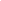 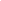 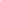 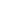 Положениео школьном спортивном Клубе «Олимпик»МБОУ  Погроминская СОШ 1.Общие положения.1.1. Настоящее Положение определяет общий порядок организации и работы школьного спортивного клуба «Олимпик» МБОУ Погроминская СОШ, далее школьный спортивный клуб.1.2 Школьный спортивный клуб – добровольное общественное объединение, способствующее развитию физической культуры и спорта в МБОУ Погроминская СОШ, далее школа.1.3. Общее руководство клубом осуществляется Советом клуба.1.4. Состав Совета клуба избирается членами клуба и утверждается администрацией школы.1.5. Школьный спортивный клуб имеет свое название, символику, атрибутику. 	2.Цели и задачи работы Клуба2.1. Цели:- организация и проведение спортивно-массовой работы в школе во внеурочное время;- формирование у обучающихся ценностного отношения к своему здоровью, привычки к активному и здоровому образу жизни.Задачи:2.2. Привлечь обучающихся школы, педагогов и родителей к систематическим занятиям физической культурой и спортом для укрепления их здоровья и формирования здорового образа жизни;2.3. Обеспечить внеурочную занятость детей «группы риска»;2.4. Развивать у школьников общественную активность и трудолюбие, творчество и организаторские способности;2.5. Привлекать к спортивно-массовой работе в клубе известных спортсменов, ветеранов спорта, родителей обучающихся школы, общественные организации. 3. Направления деятельности КлубаОсновными направлениями деятельности школьного спортивного клуба являются:3.1 Проведение внутришкольных спортивных соревнований (товарищеских встреч между классами, спортивными командами школы);3.2. Обеспечение систематического посещения занятий физической культурой и спортом обучающихся 1-11-х классов школы;3.3. Организация спортивно-массовой работы с детьми младшего школьного возраста;3.4. Проведение конкурсов на лучшую постановку массовой культурно-оздоровительной и спортивной работы среди классов;3.5. Выявление лучших спортсменов класса, школы;3.6. Награждение грамотами, дипломами,  значками лучших спортсменов, команд – победителей в школьных соревнованиях по видам спорта;3.7. Поощрение лучших спортсменов и активистов клуба;3.8. Пропаганда физической культуры и спорта в школе;3.9. Участие обучающихся в  школьных этапах Всероссийских спортивных соревнований, в «Кроссе Наций», «Лыжне России» и др.в спортивных мероприятиях: туристический слет «К здоровью через движение», эстафеты «В здоровом теле – здоровый дух», «Веселые старты» (1-4 классы), спортивная игра «А ну-ка, парни!», военно-патриотическая игра «Зарничка» и других. 3.10. Проведение дней здоровья в школе под девизом: «Спорт – формула жизни.3.11. Информационное обеспечение спортивной жизни школы через  информационные стенды, сайт школы. 4.Организация работы школьного спортивного Клуба.4.1. Общее педагогическое руководство деятельностью спортивного клуба школы осуществляет заместитель директора образовательного учреждения по воспитательной работе          Организационное и методическое руководство осуществляет учитель физической культуры4.2. Членами школьного спортивного клуба могут быть обучающиеся 1-11 классов.4.3. Количество членов Клуба, секций, команд не ограничивается.4.4. Председатель Совета Клуба, его заместитель, выбираются из состава членов Клуба.4.5. Судьи (арбитры) назначаются из числа наиболее подготовленных обучающихся школы, капитанов команд.5.Права и обязанности членов школьного спортивного Клуба5.1. Посещать спортивные секции по избранному виду спорта;5.2. Принимать активное участие в спортивных и физкультурно-оздоровительных мероприятиях школы;5.3. Соблюдать рекомендации  врача по вопросам самоконтроля состояния здоровья и соблюдения правил личной гигиены;5.4. Ежегодно сдавать нормативы по физической культуре;5.5. Содействовать укреплению материально-спортивной базы школы.5.6. Знать и выполнять правила по технике безопасности в процессе участия в спортивно - массовых мероприятиях;5.7. Член спортивного клуба имеет право совмещать посещение секций по различным видам спорта в случае успешной успеваемости по остальным предметам школьной программы. 6.Планирование работы школьного спортивного КлубаВ план работы Клуба включаются следующие разделы:6.1. Организация работы по физическому воспитанию обучающихся  1-11-х классов школы;6.2. Физкультурно-оздоровительная и спортивно-массовая работа;6.3. Совместная работа с Управляющим советом школы и родительскими комитетами 1-11 классов. 7.Учет работы и отчетность школьного спортивного Клуба В школьном спортивном клубе школы ведется следующая документация :7.1.Журнал посещаемости спортивного клуба школы;7.2.Календарь спортивно-массовых мероприятий на учебный год; 7.3.План работы на учебный год;7.4.Иные документы (по решению Совета Клуба). 